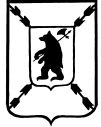 ЯРОСЛАВСКАЯ   ОБЛАСТЬПОШЕХОНСКИЙ   МУНИЦИПАЛЬНЫЙ   РАЙОНСОБРАНИЕ  ДЕПУТАТОВР Е Ш Е Н И Е      ___16.09. 2021_года                                                                              №   _128___                                                                                                                                                          г. Пошехонье О внесении изменений в Положениео  Почетной грамоте Главы Пошехонского муниципального района                     В соответствии с Федеральным законом от  03.10.2006 № 131-ФЗ «Об общих принципах организации местного самоуправления в Российской Федерации», руководствуясь Уставом   Пошехонского муниципального района, Собрание Депутатов Пошехонского муниципального района,Р Е Ш И Л О :1. В решение Собрания Депутатов Пошехонского муниципального района от  18.05.2017 № 8 «Об утверждении Положения  о Почетной грамоте Главы Пошехонского муниципального района» внести следующие изменения:- пункт 11  Положения  изложить в новой редакции  «  11. Выпускникам  средних общеобразовательных учреждений Пошехонского муниципального  района, награжденных медалью «За особые успехи в учении»    вместе с Почетной грамотой Главы Пошехонского  муниципального района  выплачивается  единовременная премия в размере 2 000 рублей  за счет средств резервного фонда Администрации Пошехонского муниципального района. Выпускникам  средних общеобразовательных учреждений Пошехонского муниципального района, получившим наивысший балл  при  сдаче Единого государственного экзамена  по одному или нескольким предметам  вместе с Почетной грамотой Главы Пошехонского муниципального района выплачивается единовременная премия в размере 1 000  рублей за счет средств  резервного фонда Администрации Пошехонского муниципального района.».2.  Настоящее решение  опубликовать в газете  «Сельская новь» и на официальном сайте Администрации Пошехонского муниципального района в информационно-телекоммуникационной сети «Интернет».Глава Пошехонского муниципального района                            Н. Н.  Белов 